Lekcja 		22,24.06.2020Temat:  Mein Regenbogen – słuchamy, śpiewamy i powtarzamy kolorySłuchamy i śpiewamyhttps://www.youtube.com/watch?v=gExWkt-J15wPokoloruj i podpisz w j. niemieckim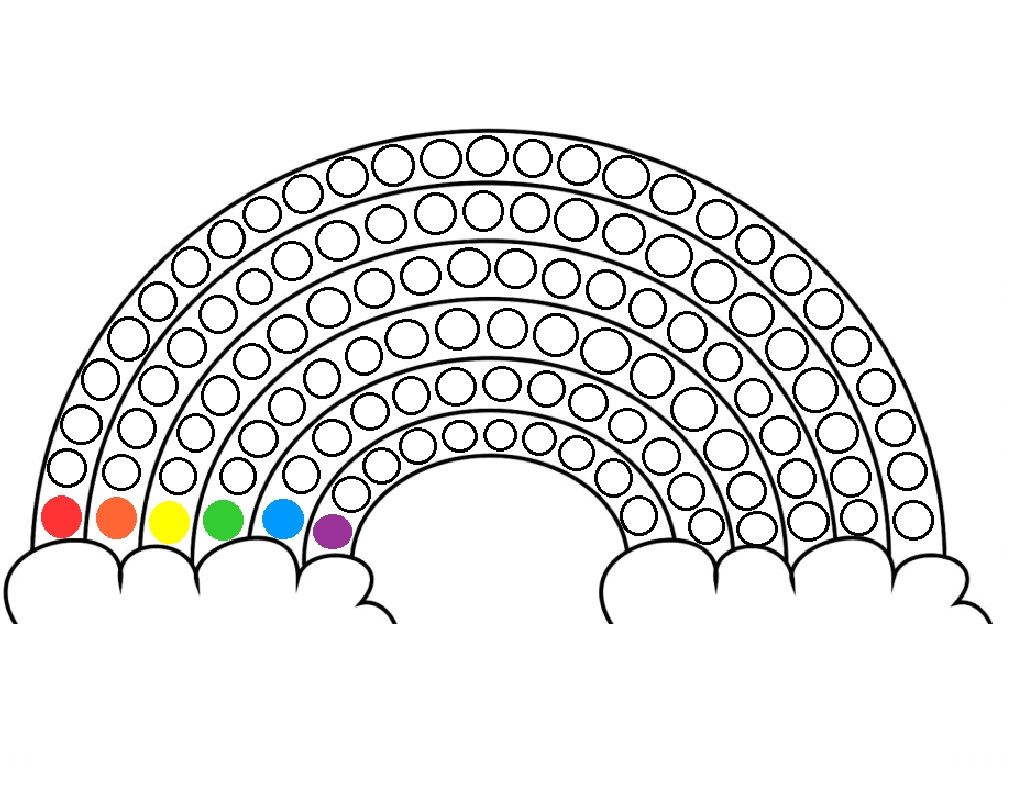 Lekcja 		25.06.2020Temat: Sommerferien sind schon da! Słuchamy i śmiewamySommerferien – wakacjeSłuchamy i śpiewamyhttps://www.youtube.com/watch?v=dm_Cf0ChWdARozwiązane zadania proszę przesłać na emalia: bogumilaszt@gmail.comDrodzy  rodzice - proszę przypilnować dziecko, aby zadania zostały zrobione i proszę pomóc i zachęcić dziecko do jego wykonania. 